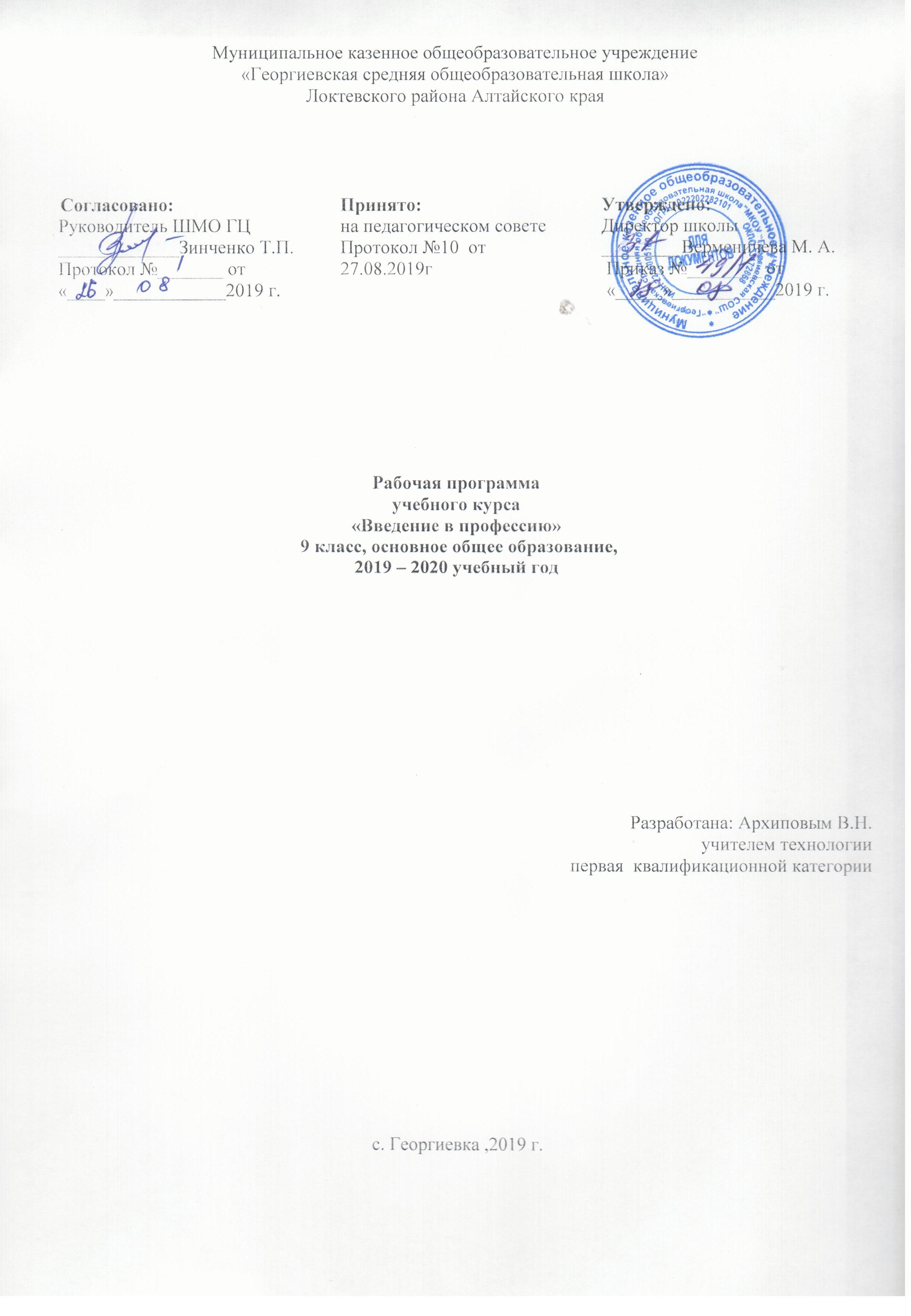 Пояснительная записка Рабочая программа  курса внеурочной деятельности «Введение в профессию»  составлена на основе основной общеобразовательной программы основного общего образования МКОУ «Георгиевская СОШ», в соответствии с учебным планом на 2019-2020 учебный гол, календарным графиком на 2019-2020  учебный год.Программа курса внеурочной деятельности   «Спортивные игры»  составлена самостоятельно.1. Используемый УМК:1.Бедарева Т., Грецов А. 100 популярных профессий. Психология успешной карьеры для старшеклассников и студентов. – Спб., 2008.2.Безус Ж.Н., Жукова Ю.П., Кузнецова И.В., Радченко В.В., Совина К.В., Холодилова Ю.К. Путь к профессии: основы активной позиции на рынке труда: Учебное пособие для учащихся старших классов школ. - Ярославль: Центр «Ресурс», 2003.3.Бендюков М. А. Ступени карьеры: азбука профориентации. - Санкт- Петербург: Речь, 2006.2. Место предмета в учебном плане:В учебном плане МКОУ «Георгиевская СОШ» на изучение курса отводится 1 час в неделю, 34 часа в год3.Характеристика курса внеурочной деятельности:Курс предпрофильной подготовки «Введение в профессию» призван для формирования у обучающихся обоснованного выбора будущего профильного обучения. Актуальность курса определяется значимостью формирования у школьников профессионального самосознания и осознанного выбора будущей профессии.4. Цели и задачи:1.Подготовить обучающихся к адекватному профессиональному самоопределению.2.Сформировать у них обоснованное профессиональное намерение.3.Развивать	способности	к	профессиональной	адаптации	в	современных	социально- экономических условиях.Задачи курса:1.Повышение профессиональной грамотности обучающихся.2.Формирование у обучающихся профессиональной направленности, профессионального самосознания и призвания, положительного отношения к себе как субъекту будущей профессиональной деятельности.3.Развитие умения анализировать профессии и профессиональную деятельность и соотносить свои способности с требованиями профессии.Требования к уровню подготовки учащихсяВ результате выполнения данной программы учащиеся должны знать сущность и содержание    следующих понятий:- психологические особенности личности;- самоопределение;- профессиональные интересы и склонности, способности;- классификация, типы и подтипы профессий;- профессиограмма;- профессиональная пригодность- проектирование профессионального жизненного пути;- карьера, виды карьеры;- личный профессиональный план;- самооценка;- профпригодность;- компенсация способностей;- рынок труда.На основе полученных знаний учащиеся должны уметь:- раскрывать психологические особенности своей личности;- выявлять свои способности и профессиональные интересы;- определять соответствие выбранной профессии своим способностям, личностным особенностям и запросам рынка труда;- работать с профессиограммами;- ориентироваться в типах и подтипах профессий;- составлять личный профессиональный план;- проектировать свою профессиональную карьеру.5. Общая характеристика учебной деятельностиПрименяемые технологии:С.И. Заир-Бек «Технология развития критического мышления»;И.Б. Первин, В.К. Дьяченко «Технология групповых и коллективных способов обучения»;Е.Н. Ильин «Технология личностной ориентации».Формы обучения: лекция с элементами беседы, исследование, практикум. Методы обучения: словесные, наглядные, практические.По уровню познавательной деятельности:- объяснительно - иллюстративный (беседа, сообщение);- репродуктивный (построение профессиограмм);- проблемное изложение изучаемого материала (создание проблемной ситуации);- Исследовательский (работа над проектом).По функциям:- методы устного изложения материала учителем и активизации познавательной деятельности учащихся (объяснение учителя, рассказ, иллюстрирование);- методы закрепления изучаемого материала (беседа);- методы самостоятельной работы учащихся по осмыслению и усвоению нового материала (выполнение тестов, практикумов);-  методы учебной работы по применению знаний на практике и выработке умений и навыков (конструирование, моделирование);- методы проверки знаний, умений и навыков (творческая работа, проект).6. Календарно - тематическое планированиеМатериально-техническое и учебно-методическое обеспечениеСписок используемой литературыБедарева Т., Грецов А. 100 популярных профессий. Психология успешной карьеры для старшеклассников и студентов. – Спб., 2008.Безус Ж.Н., Жукова Ю.П., Кузнецова И.В., Радченко В.В., Совина К.В., Холодилова Ю.К. Путь к профессии: основы активной позиции на рынке труда: Учебное пособие для учащихся старших классов школ. - Ярославль: Центр «Ресурс», 2003.Бендюков М. А. Ступени карьеры: азбука профориентации. - Санкт- Петербург: Речь, 2006.Список цифровых образовательных ресурсов, Интернет-ресурсовhttp://school-collection.edu.ru - Единая коллекция цифровых образовательных ресурсовhttp://litera.edu.ru - Российский общеобразовательный порталhttp://window.edu.ru/library?p_rubr=2.1.10 - Библиотека. Единое окно доступа к образовательным ресурсамhttp://www.gramota.ru/slovari/ - ГРАМОТА. РУ. СловариЛист корректировки№ п/пНаименование темКол-во часовДатаДата№ п/пНаименование темКол-во часовПо плануПо фактуIВведение.1IIПознавательные процессы и способности личности31Память. Внимание.12Ощущение. Восприятие. Представление. Воображение.13Мышление. Типы интеллекта. Способности.1IIIПсихология личности34Типы нервной системы. Типы темперамента. Характер. Самооценка.15Самоопределение. Мотивационная сфера личности. Потребности и их виды.16Общение. Конфликт..1IVМир профессий57Понятия профессии, специальности, специализации, квалификации.18Характеристика труда: характер, процесс и условия труда.19Классификация профессий. Формула профессии.110Типы профессий. Матрица выбора профессий.111Характеристика профессий.1VПрофессиональное самоопределение512Профессиональное самоопределение.113Склонности и интересы в профессиональном выборе.114Возможности личности в профессиональной деятельности.115Рынок труда. Потребности рынка труда в кадрах.116Мотивационные факторы выбора профессии. Ошибки при выборе профессии. Рекомендации по выбору профессии.1VIПодготовка к будущей карьере217Понятие карьеры. Виды карьеры.1VIIИнформационная подготовка1518Первичная диагностика образовательного запроса.119Особенности получения среднего общего образования.120Система образования в Российской Федерации.121Особенности получения образования.122Возможности получения профессии123Пути получения профессии.124Государственная регламентация деятельности ОУ125Знакомство с учреждениями возможного продолжения образования.126ОУ начального профессионального образования.127ОУ среднего профессионального образования.128ОУ высшего профессионального образования.129Послевузовское профессиональное образование.130Заключительная диагностика образовательного запроса.131-32Вариант продолжения образования. Профессиональный план.233Защита творческого проекта о профессиональном самоопределении««Выбор профессии»».134РЕЗЕРВ: Защита творческого проекта о профессиональном самоопределении««Выбор профессии»».1ИТОГО:34Номер урокаТема по фактуДатаУчитель (роспись)Директор